VILLAGE OF TUXEDO PARKBOARD OF TRUSTEESPUBLIC HEARING ANDREGULAR MEETINGOCTOBER 19, 2022MINUTESDraftPresent:	Mayor David McFaddenAbsent: 	Deputy Mayor Anna (Tinka) Shaw	Trustee Paul Brooke 	Trustee Christopher Kasker 	Trustee Joshua SchererClerk:	Elizabeth A. DohertyVillage Attorney:  	Brian Nugent, Esq. (Feerick Nugent MacCartney, PLLC)  Attendees:	Building and Land Use Officer John Ledwith; Police Chief David Conklin; DPW Superintendent Jeff Voss; two people at Village Hall and about six members of the public via ZoomMayor McFadden called the Public Hearing to order at 7:01 p.m. with the Pledge of Allegiance.   Roll call was taken. Postpone the Public Hearing on Draft Local Law #7 of 2022Resolution 1019-01Be it resolved that the Board of Trustees postpone the Public Hearing to discuss Draft Local Law #7 of 2022 – Revising the Lake Laws Related to Dock Size to December 21, 2022 at 7:00 p.m.Motion made by Mayor McFadden, seconded by Trustee Shaw.Vote of the Board:Deputy Mayor Tinka Shaw – AyeTrustee Brooke – AyeTrustee Christopher Kasker – Aye Trustee Scherer – AyeMayor David C. McFadden – Did not voteContinue Public Hearing on Draft Local Law #6 of 2022Resolution 1019-02Be it resolved that the Board of Trustees continue the Public Hearing to discuss Draft Local Law #6 of 2022 – Streets and Sidewalks (Utility Poles).Motion made by Mayor McFadden, seconded by Trustee Shaw.Vote of the Board:Deputy Mayor Tinka Shaw – AyeTrustee Brooke – AyeTrustee Christopher Kasker – Aye Trustee Scherer – AyeMayor David C. McFadden – Did not voteNo comments from the public or Trustees were received.  Close the Public Hearing on Draft Local Law #6 of 2022Resolution 1019-03Be it resolved that the Board of Trustees close the Public Hearing to discuss Draft Local Law #6 of 2022 – Streets and Sidewalks (Utility Poles).Motion made by Mayor McFadden, seconded by Trustee Shaw.Vote of the Board:Deputy Mayor Tinka Shaw – AyeTrustee Brooke – AyeTrustee Christopher Kasker – Aye Trustee Scherer – AyeMayor David C. McFadden – Did not voteThe public hearing was closed at 7:02 p.m.Consent AgendaResolution 1019-04Be it resolved the Board of Trustees accept the items on the consent agenda.Motion made by Mayor McFadden, seconded by Trustee Shaw.Vote of the Board:Deputy Mayor Tinka Shaw – AyeTrustee Brooke – AyeTrustee Christopher Kasker – Aye Trustee Scherer – AyeMayor David C. McFadden – Did not voteITEMS ON THE CONSENT AGENDAAdd all written reports to the permanent recordApprove minutes from September 21 Authorize Clerk Doherty to attend a Village Clerk roundtable & NYCOM's two-part Village Elections Webinar seriesRenew Ameritas Dental/Vision Plan  Request permission from the County of Orange for the exemption from County Taxation in the Year 2023 on certain real property located in the Town of Tuxedo for Use of Village of Tuxedo Park water systemAuthorize ten additional hours of work for Desiree Hickey for BAR, PB & BZA invoicingAuthorize Abor Day ProclamationAuthorize the Tuxedo Joint Fire District to reappoint Commissioner Edward “Benji” Brennan to a five-year term beginning January 1, 2023Approve Draft Local Law #6 of 2022Resolution 1019-05Be it resolved that the Board of Trustees approve Draft Local Law #6 of 2022 – Streets and Sidewalks (Utility Poles).Motion made by Mayor McFadden, seconded by Trustee Shaw.Vote of the Board:Deputy Mayor Tinka Shaw – AyeTrustee Brooke – AyeTrustee Christopher Kasker – Aye Trustee Scherer – AyeMayor David C. McFadden – Did not voteModification of Post-Issuance Compliance Policies Resolution (Approved at September 21, 2022 Regular Meeting)Resolution 1019-06RESOLUTION OF THE BOARD OF TRUSTEES OF THE VILLAGE OF TUXEDO PARK, ORANGE COUNTY, NEW YORK (THE "VILLAGE") AUTHORIZING AND ADOPTING POST ISSUANCE COMPLIANCE POLICIES AND PROCEDURES RELATED TO THE VILLAGE'S TAX-EXEMPT OBLIGATIONS, SUCH POLICIES ANDPROCEDURES INTENDED TO ENSURE THAT THEREQUIREMENTS IMPOSED UPON THE VILLAGE PURSUANT TO THE INTERNAL REVENUE CODE OF 1986, AS AMENDED, WILL BE SATISFIEDWHEREAS, the Village of Tuxedo Park, Orange County, New York (the "Village") previously has issued bond and notes (the "Tax-Exempt Obligations"), the interest on which is excluded from gross income of the owners thereof pursuant to Section 103 of the Internal Revenue Code of 1986, as amended (the "Code"); andWHEREAS, the Village intends to Issue additional series of Tax-Exempt Obligations in the future; andWHEREAS, in order to ensure that the interest on Village's Tax-Exempt Obligations will continue to be excluded from gross income of the owners thereof for purposes of federal income taxation, and that the Village complies with its tax certifications relating to the Tax-Exempt Obligations, the Village Board has determined, based on the advice of the Village's Bond Counsel, to adopt certain written Post-Issuance Compliance Policies and Procedures in the form attached hereto as Exhibit A and made a part hereof (the "Post-Issuance Compliance Procedures").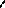 NOW, THEREFORE, BE IT RESOLVED by the Village Board of Trustees of the Village of Tuxedo Park, Orange County, New York (the "Board"), as follows:Section 1. The Board hereby approves and adopts the Post-Issuance Compliance Procedures.Section 2. The Board hereby appoints the Village Treasurer of the Village to serve as the "Designated Tax Compliance Official" under the Post-Issuance Compliance Procedures and hereby authorizes and directs the Village Treasurer, acting in such capacity, to take such actions, after appropriate consultation with Bond Counsel to the Village, as the Village Treasurer deems necessary, appropriate or desirable to effect the implementation of the Post Issuance Compliance Procedures, and hereby further authorizes the Village Treasurer, as such Designated Tax Compliance Official, to delegate to such other Village officials or employees as the Village Treasurer shall determine is necessary or appropriate, the responsibility to take certain specific actions called for by the Post-Issuance Compliance Procedures.Section 3. This Resolution shall take effect immediately.The question of the adoption of the foregoing resolution was duly put to vote on a roll call, which resulted as follows.	Tinka Shaw, Deputy Mayor	VOTING	       Aye      e      	Paul Brooke Trustee	VOTING	       Aye      e   	Christopher Kasker, Trustee	VOTING	       Aye      e   	Joshua Scherer, Trustee	VOTING	       Aye      e   	David C. McFadden, Mayor	VOTING	Did not vote   The foregoing resolution was thereupon declared duly adopted.The Post-Issuance Compliance Policies and Procedures are attached to these minutes as Exhibit A.Enter Executive SessionResolution 1019-07Be it resolved that the Board of Trustees exit the Regular Meeting and enter into Executive Session at 7:17 p.m. to discuss a proposed legal settlement with The Tuxedo Club over a property tax lawsuit against the Village and Madden v. the Village of Tuxedo Park.Motion made by Mayor McFadden, seconded by Trustee Brooke.Vote of the Board:Deputy Mayor Tinka Shaw – AbsentTrustee Brooke – AyeTrustee Christopher Kasker – Aye Trustee Scherer – Could not voteMayor David C. McFadden – AyeExit Executive SessionResolution 1019-08Be it resolved that the Board of Trustees exit Executive Session and re-enter the public meeting.Motion made by Mayor McFadden, seconded by Trustee Brooke.Vote of the Board:Deputy Mayor Tinka Shaw – AyeTrustee Brooke – AyeTrustee Christopher Kasker – Aye Trustee Scherer – AyeMayor David C. McFadden – Did not voteNo resolutions were passed in Executive Session.AdjournmentResolution 1019-09Be it resolved to adjourn the regular meeting at 8:18 p.m.Motion made by Mayor McFadden, seconded by Deputy Mayor Shaw.Vote of the Board:Deputy Mayor Tinka Shaw – AyeTrustee Brooke – AyeTrustee Christopher Kasker – Aye Trustee Scherer – AyeMayor David C. McFadden – Did not vote	Respectfully submitted,	Elizabeth A. Doherty	Village Clerk-TreasurerAttachment – Exhibit AVILLAGE OF TUXEDO PARKPOST-ISSUANCE COMPLIANCE POLICIES AND PROCEDURESRelated to Tax-Exempt ObligationsAdopted: October 19, 2022These Post-Issuance Compliance Policies and Procedures (the "Procedures") are adopted by VILLAGE OF TUXEDO PARK, Orange County (the "Village") to ensure that interest on tax exempt obligations of the Village (the "Bonds") remains excludable from gross income under Section 103 of the Internal Revenue Code of 1986 (the "Code").In order to ensure continued compliance with requirements of the Code and the applicable regulations (the "Applicable Federal Tax Law") associated with the issuance of Bonds, the Village will consult with the Village's bond counsel, in advance, regarding deviations from the facts and expectations set forth in the closing certifications relating to any issue of Bonds.If as a result of changes to the Applicable Federal Tax Law or the New York State Local Finance Law these Procedures are in conflict with such laws, the Village will consult with Bond Counsel regarding the proper course of action, including amending these Guidelines.I.	ProceduresThe Village Treasurer (the "Designated Tax Compliance Official") is the primary person to consult with the Village's bond counsel ("Bond Counsel"), financial advisor and other advisors on a continual basis for the entire term of the Bonds. The Designated Tax Compliance Official may delegate to his or her staff or other Village personnel or contract with independent contractors (such as an arbitrage/rebate consultant) responsibility for different aspects of post-issuance tax compliance. However, the Designated Tax Compliance Official will be ultimately responsible for implementing the procedures described herein.II.	Securing Closing DocumentsFollowing each issuance of Bonds, the Designated Tax Compliance Official or his or her designee will:Confirm the filing of the Form 8038 or Form 8038-G (or applicable successor form) with Internal Revenue Service ("IRS"). Filing of the applicable Form 8038 is usually undertaken or overseen by Bond Counsel at or soon after the closing of a bond issue.Obtain and store the Transcript of Proceedings prepared by Bond Counsel (which typically includes the applicable Form 8038 and the Arbitrage and Tax Certificate containing the Village's expectations as of the date of issuance of the bond issue).III. 	RecordkeepingThe Designated Tax Compliance Official or his or her designee will:Establish a plan for keeping relevant books and records as to the investment and the expenditure of bond proceeds.Keep accurate records including:Basic records relating to the bond transactions (including the bond resolutions, closing documents, and the Bond Counsel Opinion (see Securing Closing Documents, above);Documentation evidencing the expenditure of bond proceeds;Documentation evidencing use of bond-financed property by public and private sources (i.e. , copies of leases, management contracts);Documentation evidencing all sources of payment or security for the bonds; andDocumentation pertaining to any investment of bond proceeds (including the purchase and sale of securities, subscriptions for United States Treasury Securities-State and Local Government Series ("SLGs"), yield calculations for each class of investments, actual investment income received from the investment of proceeds, guaranteed investment contracts and rebate calculations).Keep all records in a manner that ensures their complete access to the IRS so long as they are material.Keep the relevant records for each issue of bonds for as long as such issue of bonds is outstanding (including any bonds issued to refund such issue of bonds) plus three years after the final redemption date of the bonds.Arbitrage Rebate and Arbitrage Yield RestrictionThe Designated Tax Compliance Official or his or her designee will:Engage the services of the Village's financial advisor or an arbitrage/rebate consultant for assistance in compliance with arbitrage-related issues.Consult with the Village's bond counsel and/or financial advisor to determine if an issue of Bonds is exempt from the rebate requirement under the exception for "small issuers" (Section (f)(4)(D) of the code).Work with the Village's bond counsel, financial advisor and/or arbitrage/rebate consultant to monitor compliance with "temporary period exceptions" for expenditure of bond proceeds, typically three years for new money bonds and provide for yield restriction of investments or "yield reduction payments" if exceptions are not satisfied.Work with the Village's bond counsel and financial advisor to ensure investments acquired with bond proceeds are purchased at fair market value. This may include use of bidding procedures under the regulatory safe harbor (Section I. 148-5(d) of the Regulations).Consult with the Village's bond counsel or arbitrage rebate consultant prior to the creation of funds which would reasonably be expected to be used to pay debt service on tax-exempt bonds to determine in advance whether such flülds must be invested at a restricted yield (i.e., yield restricted).Consult with the Village's bond counsel and financial advisor before engaging in post issuance credit enhancement transactions (e.g., bond insurance, letter of credit) or hedging transactions (e.g. , interest rate swap, cap).Consult with the Village's bond counsel, financial advisor, and/or arbitrage rebate consultant to identify situations in which compliance with applicable yield restrictions depends upon subsequent investments (e.g., purchase of 0% SLGS from the U.S. Treasury) and monitor implementation.Work with an arbitrage rebate consultant to arrange for timely computation of any rebate/yield reduction payment liability and, if an amount is payable, for the timely filing of Form 8038-T, Arbitrage Rebate, Yield Reduction and Penalty in Lieu of Arbitrage Rebate (or applicable successor form), and payment of such liability. Rebate/Yield Reduction payments are ordinarily due at 5-year intervals.Consult with the Village's bond counsel to ensure that any remedial action required with respect to nonqualified bonds meets the requirements set forth in the Code and the Regulations and review the need to enter into a closing agreement with the IRS pursuant to the voluntary closing agreement program set forth in the Internal Revenue Manual.Private Use of Bond-Financed FacilitiesThe Designated Tax Compliance Official or his or her designee will:Create and maintain records regarding which bond or note issues were used to finance which facilities. These records shall incorporate the refunding or partial refunding of any bond issues.Record the allocation of bond proceeds to expenditures, including reimbursements. These records will be consistent with the expenditures used for arbitrage purposes.Record the allocation of bond proceeds and funds from other sources in connection with any bond funded project. Review expenditure of bond proceeds with bond counsel to ensure bond proceeds are used for qualifying costs.Review with bond counsel prior to the sale or lease of a bond-financed facility, or the granting of a license or management contract, or any other arrangement allowing private use of a bond-financed facility, the terms of such arrangement.Keep records of private use, if any, of bond financed facilities to monitor the amount of private use of bond financed facilities. Private use of bond-financed facilities shall be reviewed no less frequently than once a year (in connection with the preparation of the financial statements). If a change in private use occurs, bond counsel will be consulted to determine if remedial action is necessary.